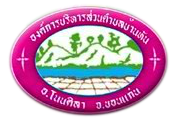 การวิเคราะห์ผลการประเมินคุณธรรมและความโปร่งใสในการดำเนินงานขององค์การบริหารส่วนตำบลปอแดง พ.ศ. 2566องค์การบริหารส่วนตำบลปอแดงอำเภอโนนศิลา  จังหวัดขอนแก่น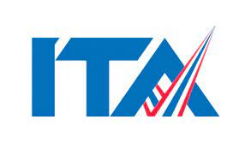 รายงานการวิเคราะห์ผลการประเมินคุณธรรมและความโปร่งใสในการดำเนินงาน                      ของหน่วยงานภาครัฐ ในปี พ.ศ. 2566องค์การบริหารส่วนตำบลปอแดง อำเภอโนนศิลา จังหวัดขอนแก่น1. หลักการและเหตุผลการประเมินคุณธรรมและความโปร่งใสในการดำเนินงานของหน่วยงานภาครัฐ (Integrity and Transparency Assessment : ITA) ถือเป็นเครื่องมือในการขับเคลื่อนนโยบายของรัฐเครื่องมือหนึ่ง โดย    เป็นเครื่องมือในเชิงบวกที่มุ่งพัฒนาระบบราชการไทยในเชิงสร้างสรรค์ โดยกำหนดเป็นหนึ่งตัวชี้วัด             ของแผนย่อยการป้องกันการทุจริตและประพฤติมิชอบ และสอดคล้องกับแผนแม่บทภายใต้ยุทธศาสตร์ชาติ ประเด็นการต่อต้านการทุจริตและประพฤติมิชอบ (พ.ศ.2561 – 2580) มีเป้าหมายหลักให้ประเทศไทย    ปลอดการทุจริตและประพฤติมิชอบ ซึ่งถือเป็นการยกระดับให้การประเมินคุณธรรมและความโปร่งใส           ในการดำเนินการของหน่วยงานภาครัฐ โดยมุ่งหวังให้รับทราบถึงสถานะและปัญหาการดำเนินงาน            ด้านคุณธรรมและ ความโปร่งใส ช่องว่างความไม่เป็นธรรมและความด้อยประสิทธิภาพด้วยการนำข้อมูล      ผลการประเมินมาเป็นแนวทางในการพัฒนาเพื่อยกระดับมาตรฐานการดำเนินงานและมาตรการเชิงบวกได้อย่างเหมาะสม สะท้อนถึง ความพยายามและความตั้งใจของหน่วยงานในการยกระดับมาตรฐาน               การดำเนินงานตามหลักธรรมาภิบาล (Good Governance)	รายงานการวิเคราะห์ผลการประเมินคุณธรรมและความโปร่งใสในการดำเนินงานของหน่วยงาน ภาครัฐ ฉบับนี้ ประกอบด้วยผลคะแนนจากตัวชี้วัดทั้ง 10 ตัวชี้วัด ได้แก่ (1) การปฏิบัติหน้าที่ (2) การใช้ งบประมาณ (3) การใช้อำนาจ (4) การใช้ทรัพย์สินของราชการ (5) การแก้ไขปัญหาการทุจริต (6) คุณภาพ  การดำเนินงาน (7) ประสิทธิภาพการสื่อสาร (8) การปรับปรุงระบบการทำงาน (9) การเปิดเผยข้อมูล และ (10) การป้องกันการทุจริต โดยประเมินผลจากการรับรู้ของผู้มีส่วนได้ส่วนเสียภายใน (Internal Integrity and Transparency Assessment : IIT) การรับรู้ของผู้รับบริการ ผู้มาติดต่อ หรือผู้มีส่วนได้ส่วนเสียภายนอก (External Integrity and Transparency Assessment : EIT) และการเผยแพร่ข้อมูลที่เป็นปัจจุบันบนเว็บไซต์    ของหน่วยงาน (Open Data Integrity and Transparency Assessment) ซึ่งผลคะแนนจะสะท้อนให้เห็นถึง ผลการปฏิบัติงานของหน่วยงานในรอบปีงบประมาณ พ.ศ. 2566องค์การบริหารส่วนตำบลปอแดง ได้เข้าร่วมการประเมินคุณธรรมและความโปร่งใสในการดำเนินงาน         ของหน่วยงานภาครัฐ (Integrity and Transparency Assessment: ITA) ประจำปีงบประมาณ พ.ศ. 2566 โดยมีวัตถุประสงค์เพื่อให้ได้รับทราบถึงสถานการณ์ดำเนินงานด้านคุณธรรมและความโปร่งใสและนำผล      การประเมินที่ได้ไปสู่การปรับปรุงพัฒนาให้มีการบริหารงานภาครัฐให้เป็นไปตามหลักธรรมาภิบาลและ          มีคุณภาพมากยิ่งขึ้น ทั้งในด้านการปฏิบัติงานการให้บริการและการอำนวยความสะดวกต่อประชาชน2. ผลการประเมินคุณธรรมและความโปร่งใสในการดำเนินงาน ประจำปีงบประมาณ พ.ศ. 2566	สำนักงาน ป.ป.ช. ได้เผยแพร่ประกาศผลการประเมิน ITA ประจำปีงบประมาณ พ.ศ. 2566 เพื่อให้หน่วยงานภาครัฐทั่วประเทศนำไปใช้ประกอบการปรับปรุงพัฒนาการบริหารงานภาครัฐให้เป็นไปตามหลัก        ธรรมาภิบาล วันที่ 1 สิงหาคม 2566 โดยองค์การบริหารส่วนตำบลปอแดง มีผลการประเมินดังนี้2.1 ผลการประเมินในภาพรวม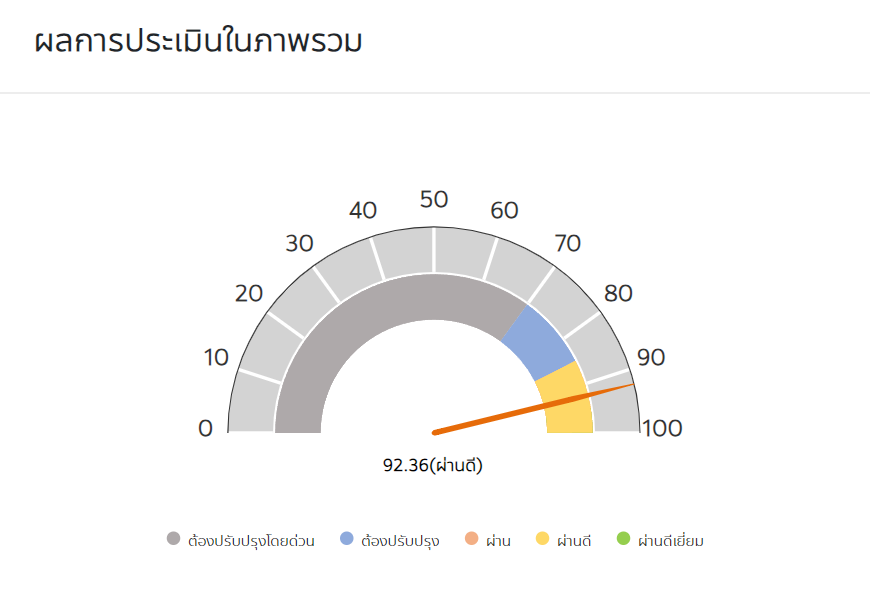 องค์การบริหารส่วนตำบลปอแดง ได้รับผลการประเมินคุณธรรมและความโปร่งใสในการดำเนินงานของหน่วยงานภาครัฐ (ITA) ประจำปีงบประมาณ พ.ศ.2566 โดยมีค่าคะแนนโดยรวม เท่ากับ 92.36 คะแนน  อยู่ในระดับ “ผ่านดี” 2.2 ผลประเมินรายเครื่องมือ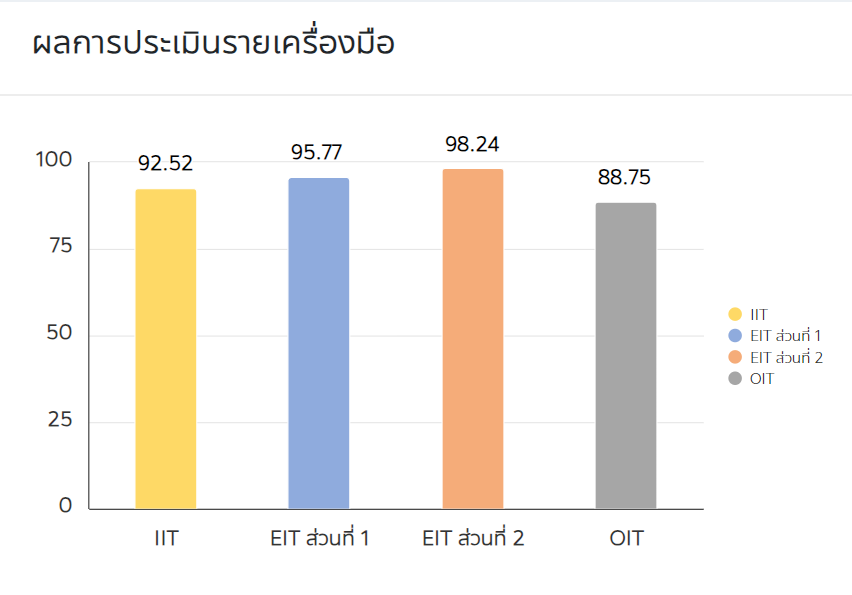 2.3 ผลประเมินรายเครื่องมือองค์การบริหารส่วนตำบลปอแดง มีผลคะแนนรายเครื่องมือประกอบด้วยดังนี้2.4 ผลการประเมินรายตัวชี้วัด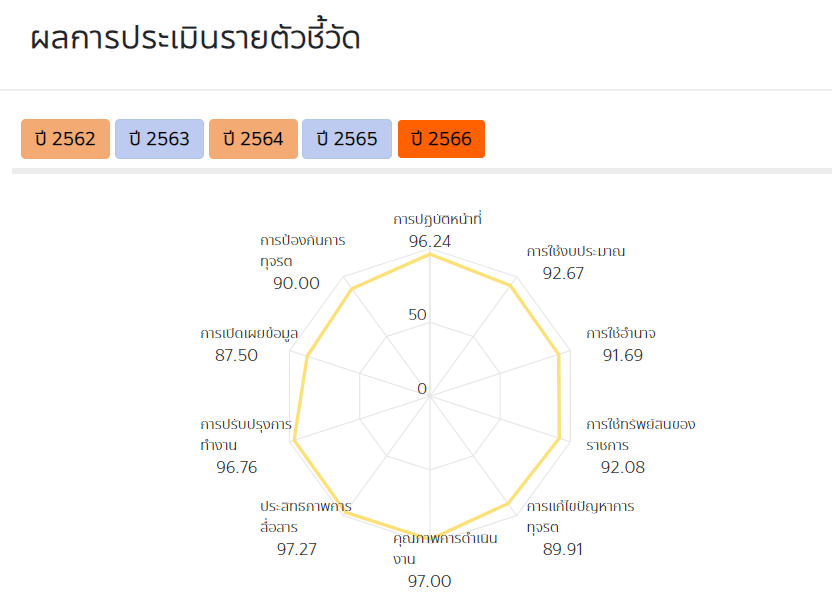 2.5 ผลการประเมินตามแนวทางการวิเคราะห์ค่าคะแนน ITA ปี 2566 7 ประเด็นองค์การบริหารส่วนตำบลปอแดง มีผลคะแนนตามแนวทางการวิเคราะห์ค่าคะแนน ITA ปี 2566     7 ประเด็นประกอบด้วยดังนี้(1) กระบวนการปฏิบัติงานที่โปร่งใสและมีประสิทธิภาพ(2) การให้บริการและระบบ E-Service(3) ช่องทางและรูปแบบการประชาสัมพันธ์เผยแพร่ข้อมูลข่าวสารภาครัฐ(4) กระบวนการกำกับดูแลการใช้ทรัพย์สินของราชการ(5) กระบวนการสร้างความโปร่งใสในการใช้งบประมาณและการจัดซื้อจัดจ้าง(6) กระบวนการควบคุม ตรวจสอบการใช้อำนาจและการบริหารงานบุคคล(7) กลไกและมาตรการในการแก้ไขและป้องกันการทุจริตภายในหน่วยงาน3. การวิเคราะห์ผลการประมินจากผลการประเมินคุณธรรมและความโปร่งใสในการดำเนินงานของหน่วยงานภาครัฐ (Integrity and Transparency Assessment: ITA) ประจำปีงบประมาณ พ.ศ. 2566 หน่วยงานได้ทำการวิเคราะห์ผลการประเมิน ITA ขององค์การบริหารส่วนตำบลปอแดง  โดยแยกวิเคราะห์เป็นรายประเด็น ดังต่อไปนี้4. มาตรการส่งเสริมคุณธรรมและความโปร่งใสภายในหน่วยงานองค์การบริหารส่วนตำบลปอแดง  ได้ดำเนินการนำผลการวิเคราะห์การประเมิน ITA ปี พ.ศ. 2566 ในแต่ละประเด็น นำไปสู่การปฏิบัติ โดยกำหนดเป็นมาตรการส่งเสริมคุณธรรมและความโปร่งใสขององค์การบริหารส่วนตำบลปอแดง  ดังต่อไปนี้5. ข้อจำกัดของหน่วยงานในการดำเนินการประเมินคุณธรรมและความโปร่งใสในการดำเนินงานของหน่วยงานภาครัฐ (ITA)	1. เจ้าหน้าที่และบุคลากรในหน่วยงานไม่ให้ความสำคัญกับการประเมิน ITA  ทำให้มีความรู้ความเข้าใจในการประเมินคุณธรรมและความโปร่งใสในการดำเนินงานของหน่วยงานภาครัฐ (ITA) ที่แตกต่างกัน  ส่งผลต่อการให้ความร่วมมือในการนำเสนอข้อมูลเพื่อเข้ารับการประเมิน ITAข้อคำถามในการตอบแบบประเมินตัวชี้วัด IIT EIT  บางข้อเข้าใจยาก อาจทำให้ผู้ตอบแบบประเมินเข้าใจคาดเคลื่อนบางพื้นที่ประชาชนผู้รับบริการหรือผู้ตอบแบบประเมินไม่กล้าใช้ใส่ข้อมูลเบอร์โทรศัพท์เพื่อตอบแบบประเมิน EIT เพราะกล้วกลุ่มมิจฉาชีพนำข้อมูลไปเครื่องมือคะแนนIIT92.52EIT ส่วนที่ 195.77EIT ส่วนที่ 298.24OIT88.75ตัวชี้วัดการประเมิน ITAคะแนนแบบวัดการรับรู้ของผู้มีส่วนได้ส่วนเสียภายใน (IIT)แบบวัดการรับรู้ของผู้มีส่วนได้ส่วนเสียภายใน (IIT)1. การปฏิบัติหน้าที่96.242. การใช้งบประมาณ92.673. การใช้อำนาจ91.694. การใช้ทรัพย์สินของราชการ92.085. การแก้ไขปัญหาการทุจริต89.91แบบวัดการรับรู้ของผู้มีส่วนได้ส่วนเสียภายนอก (EIT)แบบวัดการรับรู้ของผู้มีส่วนได้ส่วนเสียภายนอก (EIT)6. คุณภาพการดำเนินงาน97.007. ประสิทธิภาพการสื่อสาร97.278. การปรับปรุงระบบการทำงาน96.76แบบวัดการรับรู้ของการเปิดเผยข้อมูลสาธารณะ (OIT)แบบวัดการรับรู้ของการเปิดเผยข้อมูลสาธารณะ (OIT)9. การเปิดเผยข้อมูล87.5010. การป้องกันการทุจริต90.00ข้อคำถามผลคะแนนi1 เจ้าหน้าที่ของหน่วยงานท่าน ปฏิบัติหรือให้บริการแก่บุคคลภายนอก เป็นไปตามขั้นตอนและระยะเวลา มากน้อยเพียงใด95.25i2 เจ้าหน้าที่ของหน่วยงานท่าน ปฏิบัติหรือให้บริการแก่บุคคลภายนอกอย่างเท่าเทียมกัน มากน้อยเพียงใด96.46i3 เจ้าหน้าที่ของหน่วยงานท่าน ปฏิบัติงานหรือให้บริการโดยมุ่งผลสัมฤทธิ์ของงาน และรับผิดชอบต่อหน้าที่ มากน้อยเพียงใด96.46i4 เจ้าหน้าที่ของหน่วยงานท่าน มีการเรียกรับเงิน ทรัพย์สิน ของขวัญ ของกำนัล หรือผลประโยชน์ (นอกเหนือจากที่กฎหมายกำหนด เช่น ค่าธรรมเนียม ค่าปรับ) เพื่อแลกกับปฏิบัติงานหรือให้บริการ หรือไม่96.43ข้อคำถามผลคะแนนi5 เจ้าหน้าที่ของหน่วยงานท่าน มีการรับเงิน ทรัพย์สิน ของขวัญ ของกำนัล หรือผลประโยชน์ จากบุคคลอื่น ที่อาจส่งผลให้มีการปฏิบัติหน้าที่อย่างไม่เป็นธรรมเพื่อเป็นการตอบแทน หรือไม่96.43i6 เจ้าหน้าที่ของหน่วยงานท่าน มีการให้เงิน ทรัพย์สิน ของขวัญ ของกำนัล หรือผลประโยชน์ แก่บุคคลภายนอกเพื่อสร้างความสัมพันธ์ที่ดีและคาดหวังให้มีการตอบแทนในอนาคต หรือไม่96.43e1 หน่วยงานปฏิบัติหรือให้บริการแก่ท่าน เป็นไปตามขั้นตอนและระยะเวลา มากน้อยเพียงใดEP 94.97ES 96.70เฉลี่ย 95.84e2 หน่วยงานปฏิบัติหรือให้บริการแก่ท่าน อย่างเป็นธรรมและไม่เลือกปฏิบัติ มากน้อยเพียงใดEP 95.00ES 100.00เฉลี่ย 97.50e3 หน่วยงานปฏิบัติหรือให้บริการแก่ท่าน โดยมุ่งผลสัมฤทธิ์ และรับผิดชอบต่อหน้าที่ มากน้อยเพียงใดEP 95.85E3 96.70เฉลี่ย 96.27e4 ในช่วง 1 ปีที่ผ่านมา ท่านเคยถูกเจ้าหน้าที่เรียกรับเงิน ทรัพย์สิน ของขวัญ ของกำนัล หรือผลประโยชน์ (นอกเหนือจากที่กฎหมายกำหนด เช่น ค่าธรรมเนียม ค่าปรับ) เพื่อแลกกับปฏิบัติงานหรือให้บริการแก่ท่าน หรือไม่EP 94.90ES 100.00เฉลี่ย 97.45e11 การปฏิบัติหรือการให้บริการของเจ้าหน้าที่ ดีขึ้นกว่าที่ผ่านมา มากน้อยเพียงใดEP 95.00ES 96.70เฉลี่ย 95.85e12 วิธีการขั้นตอนการปฏิบัติหรือการให้บริการ สะดวกรวดเร็วขึ้นกว่าที่ผ่านมา มากน้อยเพียงใดEP 95.85ES 100.00เฉลี่ย 97.92e15 หน่วยงานมีการปรับปรุงองค์กรให้มีความโปร่งใสมากขึ้น มากน้อยเพียงใดEP 95.85ES 96.70เฉลี่ย 96.27o4 แผนยุทธศาสตร์หรือแผนพัฒนาหน่วยงาน100.00o11 แผนดำเนินงานและการใช้งบประมาณประจำปี100.00o12 รายงานการกำกับติดตามการดำเนินงานและการใช้งบประมาณประจำปี รอบ 6 เดือน100.00ข้อคำถามผลคะแนนo13 รายงานผลการดำเนินงานประจำปี0.00o14 คู่มือหรือมาตรฐานการปฏิบัติงาน100.00ข้อคำถามผลคะแนนi1 เจ้าหน้าที่ของหน่วยงานท่าน ปฏิบัติหรือให้บริการแก่บุคคลภายนอก เป็นไปตามขั้นตอนและระยะเวลา มากน้อยเพียงใด95.25i2 เจ้าหน้าที่ของหน่วยงานท่าน ปฏิบัติหรือให้บริการแก่บุคคลภายนอกอย่างเท่าเทียมกัน มากน้อยเพียงใด96.46i3 เจ้าหน้าที่ของหน่วยงานท่าน ปฏิบัติงานหรือให้บริการโดยมุ่งผลสัมฤทธิ์ของงาน และรับผิดชอบต่อหน้าที่ มากน้อยเพียงใด96.46e1 หน่วยงานปฏิบัติหรือให้บริการแก่ท่าน เป็นไปตามขั้นตอนและระยะเวลา มากน้อยเพียงใดEP 94.97ES 96.70เฉลี่ย 95.83e2 หน่วยงานปฏิบัติหรือให้บริการแก่ท่าน อย่างเป็นธรรมและไม่เลือกปฏิบัติ มากน้อยเพียงใดEP 95.00ES 100.00เฉลี่ย 97.50e3 หน่วยงานปฏิบัติหรือให้บริการแก่ท่าน โดยมุ่งผลสมฤทธิ์ และรับผิดชอบต่อหน้าที่ มากน้อยเพียงใดEP 95.85E3 96.70เฉลี่ย 96.27e5 หน่วยงานมีการทำงาน หรือโครงการต่าง ๆ เพื่อให้เกิดประโยชน์แก่ประชาชนและส่วนรวม มากน้อยเพียงใดEP 95.85ES 100.00เฉลี่ย 97.92e11 การปฏิบัติหรือการให้บริการของเจ้าหน้าที่ ดีขึ้นกว่าที่ผ่านมา มากน้อยเพียงใดEP 95.00ES 96.70เฉลี่ย 95.85e12 วิธีการขั้นตอนการปฏิบัติหรือการให้บริการ สะดวกรวดเร็วขึ้นกว่าที่ผ่านมามากน้อยเพียงใดEP 95.85ES 100.00เฉลี่ย 97.82ข้อคำถามผลคะแนนe13 หน่วยงานมีระบบการให้บริการออนไลน์หรือไม่EP 94.92ES 100.00เฉลี่ย 97.46e14 หน่วยงานเปิดโอกาสให้บุคคลภายนอกได้เข้าไปมีส่วนร่วมปรับปรุงพัฒนาการดำเนินงานให้ดีขึ้น มากน้อยเพียงใดEP 95.85ES 96.70เฉลี่ย 96.27o15 คู่มือหรือมาตรฐานการให้บริการ100.00o16 ข้อมูลเชิงสถิติการให้บริการ100.00o17 รายงานผลการสำรวจความพึงพอใจการให้บริการ100.00o18 E–Service100.00o30 การเปิดโอกาสให้เกิดการมีส่วนร่วม0.00ข้อคำถามคะแนนe6 หน่วยงานมีช่องทางเผยแพร่ข้อมูลข่าวสารที่สามารถเข้าถึงได้ง่าย มากน้อยเพียงใดEP 95.85ES 96.70เฉลี่ย 96.27e7 หน่วยงานมีการเผยแพร่ข้อมูลข่าวสารที่ประชาชนหรือผู้รับบริการควรได้รับทราบอย่างชัดเจน มากน้อยเพียงใดEP 95.85ES 96.70เฉลี่ย 96.27e8 หน่วยงานมีช่องทางที่ท่านสามารถติชมหรือแสดงความคิดเห็นต่อการปฏิบัติงานหรือการให้บริการหรือไม่EP 97.49ES 100.00เฉลี่ย 98.74e9 หน่วยงานสามารถสื่อสาร ตอบข้อซักถาม หรือให้คำอธิบาย แก่ท่านได้อย่างชัดเจน มากน้อยเพียงใดEP 95.85ES 96.70เฉลี่ย 96.27e10 หน่วยงานมีช่องทางที่ท่านสามารถแจ้ง ให้ข้อมูล หรือร้องเรียน ในกรณีที่พบว่ามีเจ้าหน้าที่มีการเรียกรับสินบนหรือทุจริตต่อหน้าที่ หรือไม่EP 97.49ES 100.00เฉลี่ย 98.74o1 โครงสร้าง100.00o2 ข้อมูลผู้บริหาร100.00ข้อคำถามผลคะแนนo3 อำนาจหน้าที่100.00o5 ข้อมูลการติดต่อ100.00o6 กฎหมายที่เกี่ยวข้อง100.00o7 ข่าวประชาสัมพันธ์100.00o8 Q&A100.00o9 Social Network100.00ข้อคำถามคะแนนi19 ท่านรู้แนวปฏิบัติของหน่วยงานของท่าน เกี่ยวกับการใช้ทรัพย์สินของราชการที่ถูกต้อง มากน้อยเพียงใด91.71i20 ขั้นตอนการขออนุญาตเพื่อยืมทรัพย์สินของราชการ ไปใช้ปฏิบัติงานมีความสะดวกมากน้อยเพียงใด92.89i21 เจ้าหน้าที่ของหน่วยงานท่าน มีการขออนุญาตยืมทรัพย์สินของราชการไปใช้ปฏิบัติงานอย่างถูกต้อง มากน้อยเพียงใด91.68i22 บุคคลภายนอกหรือภาคเอกชน มีการนำทรัพย์สินของราชการไปใช้ โดยไม่ได้ขออนุญาตอย่างถูกต้อง มากน้อยเพียงใด91.64i23 เจ้าหน้าที่ของหน่วยงานท่าน มีการใช้ทรัพย์สินของราชการ เพื่อประโยชน์ส่วนตัว มากน้อยเพียงใด94.07i24 หน่วยงานของท่าน มีการกำกับดูแลและตรวจสอบการใช้ทรัพย์สินของราชการ อย่างสม่ำเสมอ เพื่อป้องกันไม่ให้มีการนำไปใช้ประโยชน์ส่วนตัว มากน้อยเพียงใด9050กรณีที่มีการประเมินความเสี่ยงการทุจริตในประเด็นที่เกี่ยวกับการใช้ทรัพย์สินของทางราชการกรณีที่มีการประเมินความเสี่ยงการทุจริตในประเด็นที่เกี่ยวกับการใช้ทรัพย์สินของทางราชการo34 การประเมินความเสี่ยงการทุจริตและประพฤติมิชอบประจำปี100.00o35 การดำเนินการเพื่อจัดการความเสี่ยงการทุจริตและประพฤติมิชอบ (กรณีที่มีการประเมินความเสี่ยงการทุจริตในประเด็นที่เกี่ยวกับการใช้ทรัพย์สินของทางราชการ)100.00ข้อคำถามผลคะแนนi7 ท่านทราบข้อมูลเกี่ยวกับงบประมาณของหน่วยงานหรือของส่วนงานที่ท่านปฏิบัติหน้าที่ มากน้อยเพียงใด92.89i8 ท่านเคยเข้าไปมีส่วนร่วมในกระบวนการงบประมาณ มากน้อยเพียงใด90.46i9 หน่วยงานของท่าน ใช้จ่ายงบประมาณเป็นไปตามวัตถุประสงค์และคุ้มค่า มากน้อยเพียงใด91.68i10 หน่วยงานของท่าน ใช้จ่ายงบประมาณเพื่อประโยชน์ส่วนตัว กลุ่ม หรือพวกพ้อง มากน้อยเพียงใด92.86i11 เจ้าหน้าที่ของหน่วยงานท่าน มีการเบิกจ่ายเงินที่เป็นเท็จ เช่น ค่าทำงานล่วงเวลา ค่าวัสดุอุปกรณ์ หรือค่าเดินทาง ฯลฯ มากน้อยเพียงใด95.25i12 หน่วยงานของท่าน มีการจัดซื้อจัดจ้าง ที่เอื้อประโยชน์ให้ผู้ประกอบการรายใดรายหนึ่ง มากน้อยเพียงใด92.86o11 แผนดำเนินงานและการใช้งบประมาณประจำปี100.00o13 รายงานผลการดำเนินงานประจำปี0.00o19 แผนการจัดซื้อจัดจ้างหรือแผนการจัดหาพัสดุไม่คิดคะแนนo20 ประกาศต่าง ๆ เกี่ยวกับการจัดซื้อจัดจ้างหรือการจัดหาพัสดุ100.00o21 สรุปผลการจัดซื้อจัดจ้างหรือการจัดหาพัสดุรายเดือน100.00o22 รายงานผลการจัดซื้อจัดจ้างหรือการจัดหาพัสดุประจำปี100.00ข้อคำถามผลคะแนนi13 ท่านได้รับมอบหมายงานตามตำแหน่งหน้าที่จากผู้บังคับบัญชาของท่านอย่างเป็นธรรม มากน้อยเพียงใด89.32i14 ท่านได้รับการประเมินผลการปฏิบัติงาน จากผู้บังคับบัญชาของท่านอย่างเป็นธรรม มากน้อยเพียงใด85.75i15 ผู้บังคับบัญชาของท่าน มีการคัดเลือกผู้เข้ารับการฝึกอบรม การศึกษาดูงาน หรือการให้ทุนการศึกษา อย่างเป็นธรรม มากน้อยเพียงใด91.71i16 ท่านเคยถูกผู้บังคับบัญชาสั่งการให้ทำธุระส่วนตัวของผู้บังคับบัญชา มากน้อยเพียงใด95.25ข้อคำถามผลคะแนนi17 ท่านเคยถูกผู้บังคับบัญชาสั่งการให้ทำในสิ่งที่ไม่ถูกต้อง หรือมีความเสี่ยงต่อการทุจริต มากน้อยเพียงใด95.25i18 การสรรหา บรรจุ แต่งตั้ง โยกย้าย เลื่อนตำแหน่ง ในหน่วยงานของท่าน มีการเอื้อประโยชน์ให้บุคคลใดบุคคลหนึ่งหรือพวกพ้อง มากน้อยเพียงใด92.86i27 ท่านทราบเกี่ยวกับมาตรฐานทางจริยธรรมหรือประมวลจริยธรรมสำหรับเจ้าหน้าที่ของหน่วยงานท่าน มากน้อยเพียงใด91.71o23 นโยบายหรือแผนการบริหารทรัพยากรบุคคล100.00o24 การดำเนินการตามนโยบายหรือแผนการบริหารทรัพยากรบุคคล100.00o25 หลักเกณฑ์การบริหารและพัฒนาทรัพยากรบุคคล100.00o26 รายงานผลการบริหารและพัฒนาทรัพยากรบุคคลประจำปี0.00o39 ประมวลจริยธรรมสำหรับเจ้าหน้าที่ของรัฐ100.00o40 การขับเคลื่อนจริยธรรม100.00o41 การประเมินจริยธรรมเจ้าหน้าที่ของรัฐ100.00ข้อคำถามผลคะแนนi25 ผู้บริหารสูงสุดของหน่วยงานของท่าน ให้ความสำคัญกับการแก้ไขปัญหาการทุจริตและประพฤติมิชอบ มากน้อยเพียงใด86.93i26 มาตรการป้องกันการทุจริตของหน่วยงานท่าน สามารถป้องกันการทุจริตได้จริงมากน้อยเพียงใด89.32i28 หน่วยงานของท่าน มีการนำผลการประเมิน ITA ไปปรับปรุงการทำงาน เพื่อป้องกันการทุจริตในหน่วยงาน มากน้อยเพียงใด90.50i29 หากท่านพบเห็นการทุจริตที่เกิดขึ้นในหน่วยงาน ท่านมั่นใจที่จะแจ้ง ให้ข้อมูล หรือร้องเรียนต่อส่วนงานที่เกี่ยวข้องได้ มากน้อยเพียงใด91.68i30 หากมีเจ้าหน้าที่กระทำการทุจริต หน่วยงานของท่านจะมีการตรวจสอบและลงโทษอย่างจริงจัง มากน้อยเพียงใด89.29e10 หน่วยงานมีช่องทางที่ท่านสามารถแจ้ง ให้ข้อมูล หรือร้องเรียน ในกรณีที่พบว่ามีเจ้าหน้าที่มีการเรียกรับสินบนหรือทุจริตต่อหน้าที่ หรือไม่EP 97.49ES 100.00เฉลี่ย 98.74ข้อคำถามผลคะแนนe15 หน่วยงานมีการปรับปรุงองค์กรให้มีความโปร่งใสมากขึ้น มากน้อยเพียงใดEP 95.85ES 96.70เฉลี่ย 96.27o27 แนวปฏิบัติการจัดการเรื่องร้องเรียนการทุจริตและประพฤติมิชอบ100.00o28 ช่องทางแจ้งเรื่องร้องเรียนการทุจริตและประพฤติมิชอบ100.00o29 ข้อมูลเชิงสถิติเรื่องร้องเรียนการทุจริตและประพฤติมิชอบ100.00o31 ประกาศเจตนารมณ์นโยบาย No Gift Policy จากการปฏิบัติหน้าที่100.00o32 การสร้างวัฒนธรรม No Gift Policy100.00o33 รายงานผลตามนโยบาย No Gift Policy100.00o34 การประเมินความเสี่ยงการทุจริตและประพฤติมิชอบประจำปี100.00o35 การดำเนินการเพื่อจัดการความเสี่ยงการทุจริตและประพฤติมิชอบ100.00o36 แผนปฏิบัติการป้องกันการทุจริต100.00o37 รายงานการกำกับติดตามการดำเนินการป้องกันการทุจริตประจำปี รอบ 6 เดือน100.00o38 รายงานผลการดำเนินการป้องกันการทุจริตประจำปี100.00o42 มาตรการส่งเสริมคุณธรรมและความโปร่งใสภายในหน่วยงาน100.00o43 การดำเนินการตามมาตรการส่งเสริมคุณธรรมและความโปร่งใสภายในหน่วยงาน0.00ประเด็นผลการวิเคราะห์(1) กระบวนการปฏิบัติงานที่โปรงใสและมีประสิทธิภาพจากผลคะแนนประเด็นที่ 1 กระบวนการปฏิบัติงานที่โปรงใสและมีประสิทธิภาพ พบว่าหน่วยงานมีคะแนนอยู่ในระดับดีเยี่ยม ไม่มีข้อคำถามใดที่มีคะแนน ต่ำกว่า 85.00 แสดงให้เห็นว่า เจ้าหน้าที่ของหน่วยงานมีการปฏิบัติ หรือให้บริการแก่บุคคลภายนอกเป็นไปตามขั้นตอนและระยะเวลา มีความเท่าเทียมกัน ไม่เลือกปฏิบัติ มุ่งผลสัมฤทธิ์ของงาน รับผิดชอบต่อหน้าที่ ไม่มีการเรียกรับเงิน ทรัพย์สิน ของขวัญ ของกำนัล หรือผลประโยชน์ เพื่อแลกกับการปฏิบัติงานหรือให้บริการ หรือ เพื่อสร้างความสัมพันธ์ที่ดีและคาดหวังให้มีการตอบแทนในอนาคต ดังนั้นจึงควรดำเนินการพัฒนาอย่างต่อเนื่อง และรักษามาตรฐานเอาไว้ (2) การใหบริการและระบบ E-Serviceจากผลคะแนนประเด็นที่ 2 การใหบริการและระบบ E-Service  พบว่า หน่วยงานมีการปรับปรุงการปฏิบัติ/การให้บริการให้ดีขึ้น วิธีการขั้นตอน การปรับปรุงการปฏิบัติ/การให้บริการ รวดเร็วขึ้น เปิดโอกาสให้บุคคลภายนอกได้เข้าไปมีส่วนร่วมปรับปรุงพัฒนาการดำเนินงานให้ดีขึ้น มีความโปร่งใสในการดำเนินงานให้บริการเป็นไปตามขั้นตอน เป็นธรรม และไม่เลือกปฏิบัติ มีระบบการให้บริการออนไลน์ (E-Service) แต่ทั้งนี้พบว่า ผู้ใช้บริการออนไลน์ (E-Service) มีจำนวนค่อนข้างน้อย และผู้รับบริการบางรายมีความเห็นว่าหน่วยงานยังไม่มีหรือยังไม่ทราบว่ามีระบบการให้บริการออนไลน์มาใช้ในการดำเนินการ/การให้บริการให้เกิดความสะดวกรวดเร็วมากขึ้น หน่วยงานควรเผยแพร่ประเด็นผลการวิเคราะห์ประชาสัมพันธ์การให้บริการผ่านระบบ E-Service และจัดทำคู่มือแสดงขั้นตอนการรับบริการ E-Service ให้บุคคลภายนอกได้รับทราบโดยทั่วถึงและใช้บริการผ่านช่องทางนี้มากยิ่งขึ้น(3) ชองทางและรูปแบบการประชาสัมพันธเผยแพรขอมูลขาวสารภาครัฐจากผลคะแนนประเด็นที่ 3 ชองทางและรูปแบบการประชาสัมพันธเผยแพรขอมูลขาวสารภาครัฐ พบว่า หน่วยงานมีช่องทางเผยแพร่ข้อมูลข่าวสารที่สามารถเข้าถึงได้ง่าย ได้แก่ เว็บไซต์หน่วยงาน และ Facebook รวมทั้งมีการเผยแพร่ข้อมูลข่าวสารที่ประชาชนควรได้รับทราบอย่างชัดเจนและเป็นปัจจุบัน มีช่องทางให้ประชาชนได้เข้ามาแสดงความคิดเห็นหรือติชมเกี่ยวกับการปฏิบัติงาน แต่ทั้งนี้ ยังมีผู้ใช้บริการบางส่วนยังไม่ทราบเกี่ยวกับช่องทางเผยแพร่ข้อมูลข่าวสารของหน่วยงาน หน่วยงานจึงควรมีมาตรการเกี่ยวกับการประชาสัมพันธเผยแพรขอมูลข่าวสารภาครัฐที่มีประสิทธิภาพมากยิ่งขึ้น เพื่อให้ผู้ใช้บริการเกิดการรับรู้อย่างทั่วถึง(4) กระบวนการกำกับดูแลการใชทรัพยสินของราชการจากผลคะแนนประเด็นที่ 4 กระบวนการกำกับดูแลการใชทรัพยสินของราชการ พบว่า เจ้าหน้าที่ในหน่วยงานบางราย มีการใช้ทรัพย์สินของราชการเพื่อประโยชน์ส่วนตัว ดังนั้น หน่วยงานควรดำเนินการประเมินความเสี่ยงการทุจริตที่อาจเกิดขึ้นจากการใช้ทรัพย์สินของทางราชการเพื่อประโยชน์ส่วนตัว กำหนดมาตรการจัดการความเสี่ยง และผลการดำเนินการตามมาตรการที่ได้กำหนดไว้ ควรระบุขั้นตอนหรือแนวทางในการขอยืมทรัพย์สินของทางราชการตามประเภทงานด้านต่างๆ ไว้อย่างชัดเจนในคู่มือมาตรฐานการปฏิบัติงาน ประเด็นผลการวิเคราะห์(5) กระบวนการสรางความโปรงใสในการใชงบประมาณและการจัดซื้อจัดจ้างจากผลคะแนนประเด็นที่ 5 กระบวนการสรางความโปรงใสในการใชงบประมาณและการจัดซื้อจัดจ้าง พบว่า เจ้าหน้าที่บางรายในหน่วยงานไม่เคยเข้าไปมีส่วนร่วมในกระบวนการงบประมาณ ดังนั้น หน่วยงานควรจัดให้บุคลากรภายในหน่วยงานได้มีส่วนร่วมในการจัดทำแผนการดำเนินงานและแผนการใช้จ่ายงบประมาณหรือมีส่วนร่วมในกระบวนการกำกับติดตามแผนการดำเนินงานและแผนการใช้จ่ายงบประมาณให้เป็นไปตามวัตถุประสงค์ที่ตั้งไว้เพื่อให้บุคลากรได้เข้ามามีส่วนร่วมให้เป็นไปตามวัตถุประสงค์ มีความคุ้มค่า และเกิดผลประโยชน์สูงสุดต่อประชาชน(6) กระบวนการควบคุม ตรวจสอบ การใชอํานาจและการบริหารงานบุคคลจากผลคะแนนประเด็นที่ 6 กระบวนการควบคุม ตรวจสอบ การใชอํานาจและการบริหารงานบุคคล พบว่า หน่วยงานมีคะแนนอยู่ในระดับดีเยี่ยม แสดงให้เห็นว่า เจ้าหน้าที่ได้รับมอบหมายงานตามตำแหน่งหน้าที่จากผู้บังคับบัญชาอย่างเป็นธรรม ได้รับการประเมินผลการปฏิบัติงานอย่างเป็นธรรม มีการคัดเลือกผู้เข้ารับการฝึกอบรม การศึกษาดูงาน หรือการให้ทุนการศึกษา อย่างเป็นธรรม การสรรหา บรรจุ แต่งตั้ง โยกย้าย เลื่อนตำแหน่ง ในหน่วยงานไม่มีการเอื้อประโยชน์ให้บุคคลใดบุคคลหนึ่งหรือพวกพ้อง ดังนั้นจึงควรดำเนินการพัฒนาอย่างต่อเนื่อง และรักษามาตรฐานเอาไว้(7) กลไกและมาตรการในการแกไขและปองกันการทุจริตภายในหนวยงานจากผลคะแนนประเด็นที่ 7 กลไกและมาตรการในการแกไขและปองกันการทุจริตภายในหนวยงาน พบว่า หน่วยงานมีคะแนนอยู่ในระดับดีเยี่ยม มีมาตรการป้องกันการทุจริตที่สามารถป้องกันการทุจริตได้จริง มีมาตรฐานทางจริยธรรมหรือประมวลจริยธรรมสำหรับเจ้าหน้าที่ของหน่วยงานที่ใช้เป็นแนวปฏิบัติ มีการนำผลการประเมิน ITA ไปปรับปรุงการทำงาน เพื่อป้องกันการทุจริตในหน่วยงาน มีช่องทางการร้องเรียนทุจริต หากพบเห็นประเด็นผลการวิเคราะห์การทุจริต สามารถแจ้งทางหน่วยงานให้ดำเนินการตรวจสอบและดำเนินทางวินัยต่อไปได้ ดังนั้นจึงควรดำเนินการพัฒนาอย่างต่อเนื่อง และรักษามาตรฐานเอาไว้ประเด็นวิธีการนำผลการวิเคราะห์สู่การปฏิบัติขั้นตอนวิธีการปฏิบัติผู้รับผิดชอบระยะเวลาในการดำเนินการ(1) กระบวนการปฏิบัติงานที่โปรงใสและมีประสิทธิภาพการปรับปรุงระบบการทำงานเพื่อเพิ่มประสิทธิภาพการปฏิบัติงานที่โปร่งใสให้แก่เจ้าหน้าที่ในองค์กรและผู้รับบริการ1. ตรวจสอบ และปรับปรุงเว็บไซต์ของหน่วยงานให้เป็นปัจจุบัน2. ส่งพนักงานเข้าอบรมตามตำแหน่งสายงาน3. เปิดโอกาสให้ผู้รับบริการหรือผู้มีส่วนได้ส่วนเสียเข้ามามีส่วนร่วมในการปรับปรุงการดำเนินงาน4. ประชาสัมพันธ์ช่องทางการร้องเรียน การให้ข้อเสนอแนะเพื่อให้บุคลากรและสาธารณชนรับทราบ5. ประชาสัมพันธ์กิจกรรมต่างๆที่หน่วยงานสำนักปลัดตลอดปีงบประมาณพ.ศ. 2567ประเด็นวิธีการนำผลการวิเคราะห์สู่การปฏิบัติขั้นตอนวิธีการปฏิบัติผู้รับผิดชอบระยะเวลาในการดำเนินการดำเนินการผ่านช่องทางต่างๆ เช่น เว็บไซต์หน่วยงานให้ประชาชนรับทราบ6. รายงานผลการดำเนินการในการประชุมประจำเดือน ทุกเดือน(2) การใหบริการและระบบ E-Serviceการส่งเสริมการให้บริการผ่านระบบ E-Service พัฒนาและเพิ่มช่องทางการสื่อสารให้มากขึ้นและรูปแบบการนำเสนอข้อมูลให้เข้าใจได้ง่ายไม่ซับซ้อน1. เพิ่ม/พัฒนา/ปรับปรุง ช่องทางE - service เพื่ออำนวยความสะดวกให้ประชาชนสามารถเข้าถึงข้อมูล ข่าวสาร และบริการต่างๆ ได้อย่างสะดวกรวดเร็ว2. จำทำคู่มือแสดงขั้นตอนการรับบริการผ่านระบบ E-Service3. เผยแพร่ประชาสัมพันธ์การปรับปรุงกระบวนงาน หรือการเพิ่มการให้บริการที่มีประสิทธิภาพมากขึ้นสำนักปลัดตลอดปีงบประมาณพ.ศ. 2567(3) ชองทางและรูปแบบการประชาสัมพันธเผยแพรขอมูลขาวสารภาครัฐประชาสัมพันธ์ผ่าน www.อบต ผ่าน Facebook อบต. และฝากประชาสัมพันธ์ผ่านผู้ใหญ่บ้านแต่ละหมู่บ้าน1.ลงข้อมูลประชาสัมพันธ์ บน www.อบต 2.ลงข้อมูลประชาสัมพันธ์ บน Facebook อบต.3.ทำหนังสือขอความอนุเคราะห์ผู้ใหญ่บ้านประชาสัมพันธ์สำนักปลัดตลอดปีงบประมาณพ.ศ. 2567ประเด็นวิธีการนำผลการวิเคราะห์สู่การปฏิบัติขั้นตอนวิธีการปฏิบัติผู้รับผิดชอบระยะเวลาในการดำเนินการ(4) กระบวนการกํากับดูแลการใชทรัพยสินของราชการการจัดทำแนวทางปฏิบัติเกี่ยวกับการใช้ทรัพย์สินของราชการที่ถูกต้อง1. จัดทำแนวทางปฏิบัติเกี่ยวกับการใช้ทรัพย์สินของราชการที่ถูกต้อง2. เผยแพร่ข้อมูลแนวทางปฏิบัติเกี่ยวกับการใช้ทรัพย์สินของราชการให้บุคลากรภายในได้รับทราบ และนำไปปฏิบัติ3. มีการจัดทำทะเบียนคุมการเบิกจ่ายวัสดุหรือครุภัณฑ์ของหน่วยงาน4. หน่วยงานจะต้องมีการกำกับดูแลและตรวจสอบการใช้ทรัพย์สินของทางราชการกองคลัง สำนักปลัดฯตลอดปีงบประมาณพ.ศ. 2567(5) กระบวนการสรางความโปรงใสในการใชงบประมาณและการจัดซื้อจัดจ้างการเสริมสร้างองค์ความรู้เกี่ยวกับแผนงบประมาณรายจ่ายประจำปีให้แก่บุคลากรในสังกัดเผยแพร่องค์ความรู้เกี่ยวกับข้อบัญญัติงบประมาณรายจ่ายประจำปีและแผนการใช้จ่ายงบประมาณให้บุคลากรในสังกัดทราบ ผ่านช่องทางต่างๆ1. เผยแพร่องค์ความรู้เกี่ยวกับข้อบัญญัติงบประมาณรายจ่ายประจำปีและแผนการใช้จ่ายงบประมาณให้บุคลากรในสังกัดทราบ2. จัดทำไฟล์เอกสารเผยแพร่ทางเว็บไซต์หน่วยงาน3. ชี้แจงสร้างการรับรู้ ความเข้าใจผ่านที่ประชุมประจำเดือนสำนักปลัด กองคลังทุกไตรมาสตลอดปีงบประมาณพ.ศ. 2567ประเด็นวิธีการนำผลการวิเคราะห์สู่การปฏิบัติขั้นตอนวิธีการปฏิบัติผู้รับผิดชอบระยะเวลาในการดำเนินการ(6) กระบวนการควบคุม ตรวจสอบ การใชอำนาจและการบริหารงานบุคคลมอบหมายเจ้าหน้าที่หรือแต่งตั้งคณะกรรมการเพื่อควบคุม ตรวจสอบ การใช้อำนาจและการบริหารงานบุคคล 1.ทำหนังสือมอบหมายเจ้าหน้าที่หรือทำคำสั่งแต่งตั้งคณะกรรมการเพื่อควบคุม ตรวจสอบ การใช้อำนาจและการบริหารงานบุคคล 2.แจ้งเวียนหนังสือให้เจ้าหน้าที่ในหน่วยงานรับทราบสำนักปลัดตลอดปีงบประมาณ พ.ศ. 2567(7) กลไกและมาตรการในการแกไขและปองกันการทุจริตภายในหนวยงานการจัดทำนโยบาย/แนวทางการป้องกันการทุจริตในหน่วยงานให้มีประสิทธิภาพ1. จัดทำนโยบายการป้องกันการทุจริตในหน่วยงาน2. จัดทำแนวทางการรับเรื่องร้องเรียนการทุจริตของหน่วยงาน3. จัดทำแผนป้องกันการทุจริตของหน่วยงานป้องกันการทุจริตประจำปีงบประมาณ 2566 - 2570งานนิติการสำนักปลัดตลอดปีงบประมาณพ.ศ. 2567